GRAM 18           				L’adjectif qualificatif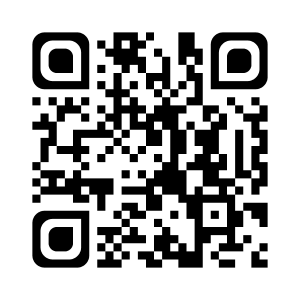 Dans une phrase, un adjectif qualificatif est un mot qui complète le nom commun.Il explique comment il est ou comment elle est.L’adjectif peut être plus ou moins proche dans la phrase du nom commun.Ex : 	Le vieux bonhomme est un libraire.        	Comment il est ? Il est vieux.				     Adj       	 Epuisé, Zamoléon décide d’arrêter.      	  Comment il est ? Il est épuisé.                                               Adj	Les sorcières sont devenues gaies.       	Comment elles sont ? Elles sont gaies.          	                                                AdjJe sais ma leçon si…GRAM 18 Je sais identifier un adjectif qualificatif.